3 Planetary Centers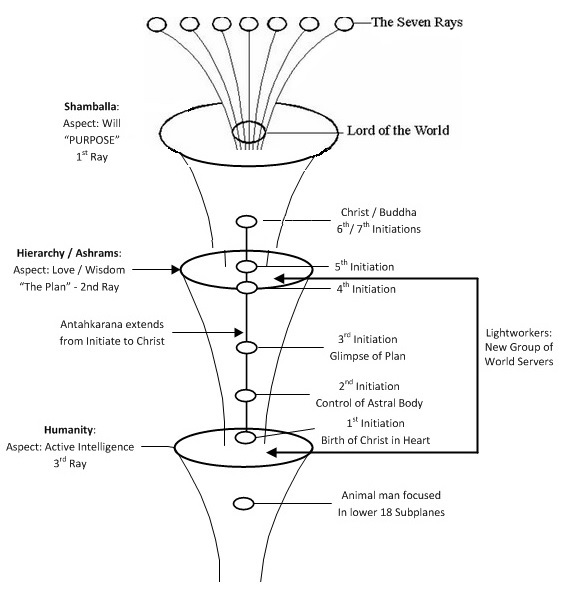 